The Fire of London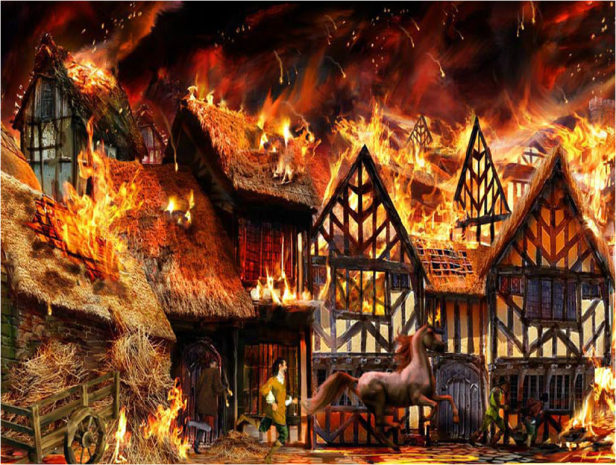 Spring Term 2